        [ Indicate level: excellent, good, basic. ]Required InformationPlease send electronic certified copies of certificates. Lesotho National Development CorporationLesotho National Development Corporation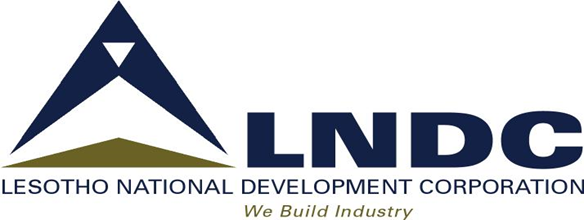 Application FormPosition Applied ForPersonal informationSurnameFirst nameOther NamesAddressTelephoneCellE-mailNationalityNational Identification numberDate of birth [ Day, month, year]Place of birthSexMarital statusCriminal RecordMotivation to ApplyIn no more than 350 words please motivate your application in lieu of cover/motivation letterWork ExperienceAdd separate entries for each relevant post occupied, starting with the most recent.	• Dates (from – to)• Name and address of employer• Type of business or sector• Occupation or position held• Reporting to• Summary of main responsibilities• Dates (from – to)• Name and address of employer• Type of business or sector• Occupation or position held• Main activities and responsibilities• Dates (from – to)• Name and address of employer• Type of business or sector• Occupation or position held• Reporting to• Summary of main responsibilities• Dates (from – to)• Name and address of employer• Type of business or sector• Occupation or position held• Reporting to• Summary of main responsibilities• Dates (from – to)• Name and address of employer• Type of business or sector• Occupation or position held• Reporting to• Summary of main responsibilitiesEducation and TrainingAdd separate entries for each relevant course you have completed, starting with the most recent.• Dates (from – to)• Name and type of organization providing education and training• Principal subjects/occupational skills covered• Title of qualification awarded• Level in national classification (if appropriate)• Dates (from – to)• Name and type of organization providing education and training• Principal subjects/occupational skills covered• Title of qualification awarded• Level in national classification (if appropriate)• Dates (from – to)• Name and type of organization providing education and training• Principal subjects/occupational skills covered• Title of qualification awarded• Level in national classification (if appropriate)• Dates (from – to)• Name and type of organization providing education and training• Principal subjects/occupational skills covered• Title of qualification awarded• Level in national classification (if appropriate)• Dates (from – to)• Name and type of organization providing education and training• Principal subjects/occupational skills covered• Title of qualification awarded• Level in national classification (if appropriate)Personal skillsand competencesAcquired in the course of life and career but not necessarily covered by formal certificates and diplomas.[ Specify language ]• Reading skills• Writing skills• Verbal skillsOrganisational skills and competences Coordination and administration of people, projects and budgets; at work, in voluntary work (for example culture and sports) and at home, etc.Technical skills and competencesWith computers, specific kinds of equipment, machinery, presentation etc.Stakeholders management experienceGive an overview of how you manage work related stakeholders.Other skills and competencesCompetences not mentioned above.Work Related ProjectList any three recent work-related projects where you were involved, your role and the datePROJECTYOUR ROLEDATESREFERENCESPlease provide contact details of three refereesNamesAddressCellphoneemailI certify that the statement made by me in answering the foregoing questions are true, complete and correct to the best of my knowledge and belief. I understand that any misrepresentation or omission of material information made in this form will invalidate my application for employment or may render me liable for dismissal after appointment. I also understand that it may equally provide ground for withdrawal of any offer of appointment or for its immediate cancellation if offer of appointment has already been accepted. Lesotho National Development Corporation is authorized to verify the correctness of all statements and declarations made in this application form.I certify that the statement made by me in answering the foregoing questions are true, complete and correct to the best of my knowledge and belief. I understand that any misrepresentation or omission of material information made in this form will invalidate my application for employment or may render me liable for dismissal after appointment. I also understand that it may equally provide ground for withdrawal of any offer of appointment or for its immediate cancellation if offer of appointment has already been accepted. Lesotho National Development Corporation is authorized to verify the correctness of all statements and declarations made in this application form.Name and SurnameDate